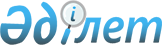 О снятии ограничительных мероприятий или ветеринарного режима карантинной зоны в Теректинского сельском округеРешение акима Теректинского сельского округа Алакольского района Алматинской области от 20 сентября 2011 года № 18
      В соответствии с пунктом 8 статьи 37 Закона Республики Казахстан от 23 января 2001 года "О местном государственном управлении и самоуправлении в Республике Казахстан" и подпунктом 8 статьи 10-1 Закона Республики Казахстан от 10 июля 2002 года "О ветеринарии", На основании представления Алакольской районной территориальной инспекции Государственной инспекции в агропромышленном комплексе Министерства сельского хозяйства Республики Казахстан от 07 сентября 2011 года № 810 Теректинскому сельскому округу о снятии ограничений на бруцеллез, аким Теректинского сельского округа РЕШИЛ:
      1. В связи с выявлением заболевания бруцеллеза среди мелкого рогатого скота, находящегося в собственности жителей Теректинского сельского округа, прекратить ограничительные мероприятия и ветеринарный режим карантинной зоны.
      2. Признать утратившими силу решение акима Теректинского сельского округа от 15 августа 2011 года № 11.
      3. Контроль за исполнением настоящего решения возложить на ветеринарного врача Теректинского сельского округа Жакебаева Абдихалика Рахимжановича.
					© 2012. РГП на ПХВ «Институт законодательства и правовой информации Республики Казахстан» Министерства юстиции Республики Казахстан
				
      Аким Теректинского сельского округа 

Б. Азимжанов
